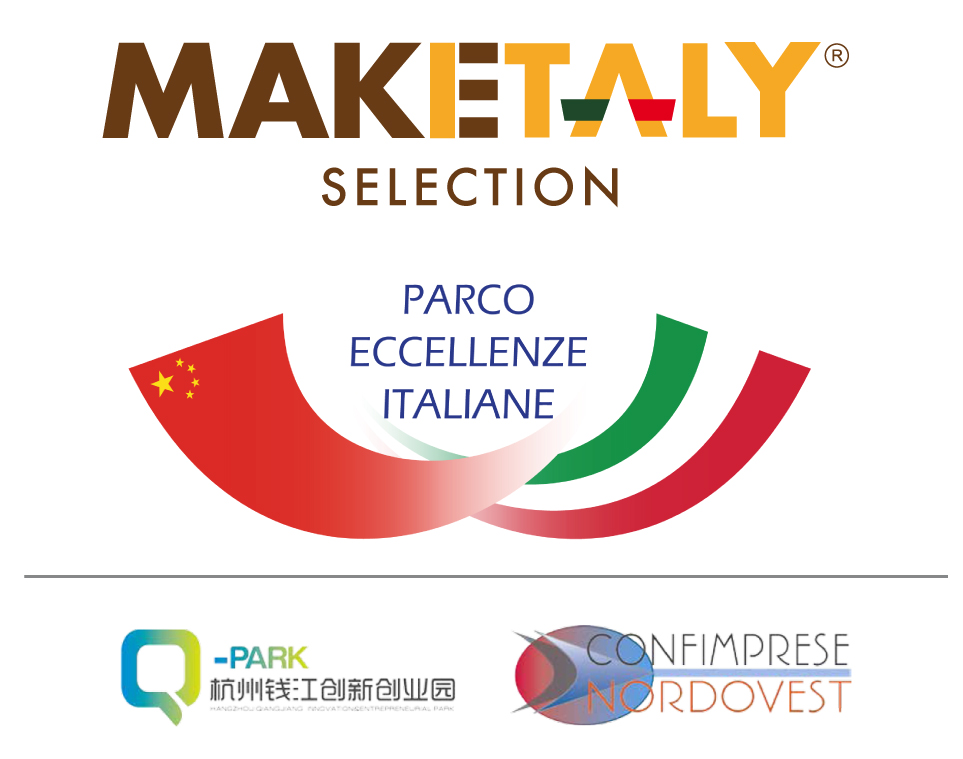 Lettera di	Intenti non impegnativaLa sottoscritta società/ditta ……………………………………….…………………………………Cod.Fisc./P.Iva………………………………………………………………………………………capitale sociale Euro	………..……………..………………………………………………….…….sede legale……………………………………………………………………....……………………Attività………………………………………………………………………………………………..Attività d’internazionalizzazione…………………………………………………………………………………………………………………………………………………………………………….Capacità annua produttiva ……………………………………………………………………………………………………….Sito web..………………………………………………………………………………………..…...Tel..………………………………………………Cellulare………………………………..……….Mail.……………………………………….........................................................................................in persona del Legale Rappresentante, Sig. ………………………………………………………..,Presa visione del progetto “Parco delle Eccellenze Italiane” in Cina nella città di Hangzhou coordinato e promosso dall’organizzazione MAKEITALY selection in collaborazione con la Confimprese NordOvest di Torino in partenariato con la municipalità di Hangzhou, per la promozione e commercializzazione  delle aziende italiane in Cina e dei loro prodotti e servizi “Made in Italy”con la presente manifesta il proprio interesse a valutare il progetto “Parco delle Eccellenze Italiane”  e quindi, a partecipare alla selezione delle aziende e dei prodotti e/o servizi qui di seguito elencati:………………………………………………………………………………………………………………………………………………………………………………………………………………………………………………………………………………………………………………………………………………………………………………………………………………………………………………………………………………………………………………………………………………………………………………………………………………………………………………………………La presente non costituisce vincolo o impegno alcuno da parte della sottoscritta.E consente alla MAKEITALY e alla Confimprese del nord Ovest il diritto, a selezionare ed eventualmente ammettere la sottoscritta al progetto di cui sopra.La sottoscritta autorizza la MAKEITALY al trattamento dei dati personali, ai sensi del D.lgs. 196 del 30 giugno 2003”.Luogo e data .....................................La società/ditta.......................................................(timbro e firma)Rappresentante legalePer presa visione Per MAKEITALY.......................................................Dopo aver compilato la lettera d’intenti  in tutte le sue parti, inviare il documento:via mail a: export@makeitalyselection.comApprofondimenti su: www.makeitalyselection.com